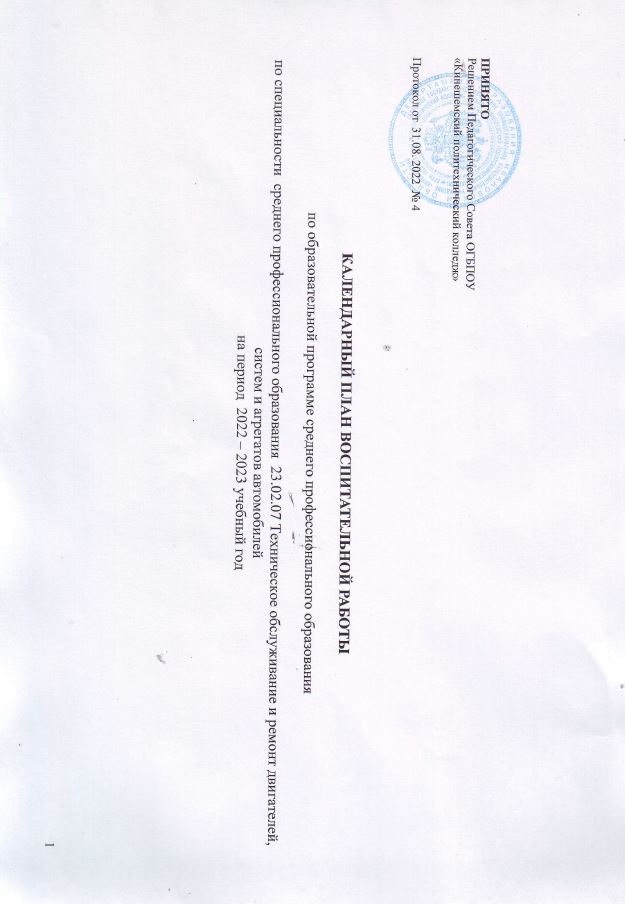 Куратор учебной группы 					Украинская С.А.ДатаДатаСодержание и формы деятельностиУчастникиМесто проведенияОтветственныеКоды ЛРСЕНТЯБРЬСЕНТЯБРЬСЕНТЯБРЬСЕНТЯБРЬСЕНТЯБРЬСЕНТЯБРЬСЕНТЯБРЬ01День знанийУчастие в Торжественной линейке, посвященной началу учебного года. Поднятие Государственного флага РФ.Цикл внеурочных занятий «Разговоры о важном» тема «День знаний» (что я знаю?) (групповая дискуссия)День знанийУчастие в Торжественной линейке, посвященной началу учебного года. Поднятие Государственного флага РФ.Цикл внеурочных занятий «Разговоры о важном» тема «День знаний» (что я знаю?) (групповая дискуссия)Группа Актовый зал/площадка, учебная аудиторияДиректор, заместители директора, куратор учебной группыЛР1,ЛР 3, ЛР5, ЛР 9, ЛР 12, ЛР 1501Участие во Всероссийском открытый урок «ОБЖ» (урок подготовки обучающихся к действиям в условиях различного рода чрезвычайных ситуаций)Участие во Всероссийском открытый урок «ОБЖ» (урок подготовки обучающихся к действиям в условиях различного рода чрезвычайных ситуаций)ГруппаАктовый залКуратор  учебной группы, преподаватель ОБЖЛР2, ЛР3, ЛР 502 Час истории, посвященный    Дню окончания   Второй мировой войныЧас истории, посвященный    Дню окончания   Второй мировой войныГруппаУчебная  аудиторияКуратор  учебной группыЛР 1, ЛР2, ЛР303День солидарности в борьбе с терроризмом «Мы 
помним Беслан» ( Час памяти ко Дню солидарности вборьбе с терроризмом)День солидарности в борьбе с терроризмом «Мы 
помним Беслан» ( Час памяти ко Дню солидарности вборьбе с терроризмом)ГруппаАктовый зал/учебная  аудиторияКуратор  учебной группыЛР, 1, ЛР 3 ЛР9, ЛР 1205, 12, 19, 26Участие  в торжественной линейке. Исполнение Государственного гимна России и подъем Государственного флага РФ. Участие  в торжественной линейке. Исполнение Государственного гимна России и подъем Государственного флага РФ. ГруппаАктовый зал/площадкаКуратор  учебной группыЛР 1, ЛР 2,  ЛР3, ЛР 1005Цикл внеурочных занятий «Разговоры о важном»  Тема:  «МЫ – РОССИЯ. ВОЗМОЖНОСТИ  -  БУДУЩЕЕ»Цикл внеурочных занятий «Разговоры о важном»  Тема:  «МЫ – РОССИЯ. ВОЗМОЖНОСТИ  -  БУДУЩЕЕ»Группа Учебная  аудиторияКуратор  учебной группыЛР, 1, ЛР3, ЛР 9,  ЛР 128Участие в акции, посвященной Международному дню распространения грамотностиУчастие в акции, посвященной Международному дню распространения грамотностиГруппаВыездное мероприятиеЗам. директора по УВР, куратор  учебной группыЛР 1, ЛР5, ЛР  911День трезвости. Час здоровья  по профилактике алкоголизма «Трезвое завтра».День трезвости. Час здоровья  по профилактике алкоголизма «Трезвое завтра».ГруппаУчебная  аудиторияКуратор  учебной группыЛР 1612Цикл внеурочных занятий «Разговоры о важном» Тема : «Мы сами создаем свою Родину»Цикл внеурочных занятий «Разговоры о важном» Тема : «Мы сами создаем свою Родину»Группа Учебная  аудиторияКуратор  учебной группыЛР, 1, ЛР3, ЛР 9,  ЛР 1217Участие в Дне здоровьяУчастие в Дне здоровьяГруппаСпортивная площадкаЗам директора по УВР, руководитель физвоспитания, куратор  учебной группыЛР 1619Цикл внеурочных занятий «Разговоры о важном»по теме: «Невозможное сегодня станет возможным завтра» (К.Э. Циолковский)Цикл внеурочных занятий «Разговоры о важном»по теме: «Невозможное сегодня станет возможным завтра» (К.Э. Циолковский)Группа Учебная  аудиторияКуратор  учебной группыЛР, 1, ЛР3, ЛР 9,  ЛР 1221Участие во Всероссийском дне бега «Кросс нации». Участие во Всероссийском дне бега «Кросс нации». ГруппаВыездное мероприятиеКуратор  учебной  группы, руководитель физвоспитанияЛР 1, ЛР 10, ЛР 1223Участие в акции «Я тебя слышу»,   посвященной  Международному  дню  жестовых языков)Участие в акции «Я тебя слышу»,   посвященной  Международному  дню  жестовых языков)ГруппаУчебная  аудиторияКуратор учебной  группыЛР1, ЛР5, ЛР  925-29Викторина по  безопасности дорожного движения ( в рамках недели  безопасности дорожного движения)Викторина по  безопасности дорожного движения ( в рамках недели  безопасности дорожного движения)ГруппаУчебная  аудиторияКуратор учебной группы , преподаватель ОБЖЛР 7, ЛР 1026 Цикл внеурочных занятий «Разговоры о важном»по теме: «Обычаи и традиции моего народа: как прошлое соединяется с настоящим?» Цикл внеурочных занятий «Разговоры о важном»по теме: «Обычаи и традиции моего народа: как прошлое соединяется с настоящим?»Группа Учебная  аудиторияКуратор  учебной группыЛР, 1, ЛР3, ЛР 9,  ЛР 1226Участие в   акции «Здоровое сердце»Участие в   акции «Здоровое сердце»ГруппаВыездное мероприятиеЗам. директора по УВР, куратор  учебной группыЛР 1628-30Час информатики, посвященный Дню Интернета в России.Час информатики, посвященный Дню Интернета в России.ГруппаУчебные аудиторииПреподаватель информатики,  куратор учебной группы  ЛР 3, ЛР430Участие  в общеколледжном мероприятии «Посвящение в студенты»Участие  в общеколледжном мероприятии «Посвящение в студенты»ГруппаАктовый залДиректор, заместители директора, кураторЛР 3, ЛР5, ЛР 10В течение месяцаКлассные часы, посвященные  истории образовательного учрежденияКлассные часы, посвященные  истории образовательного учрежденияГруппаМузей ПООЗам. директора по УВР,   куратор учебной группыЛР 3В течение месяцаАдаптационный месячник. Тестирование на уровень тревожностиАдаптационный месячник. Тестирование на уровень тревожностиГруппаУчебная аудиторияКуратор учебной группыЛР 3, ЛР 12В течение месяцаРаспределение актива группы по направлениямРаспределение актива группы по направлениямГруппаУчебная аудиторияКуратор учебной группы ЛР5, ЛР 10, ЛР 15В течение месяцаПрофилактическая  операция «Всеобуч»Профилактическая  операция «Всеобуч»ГруппаУчебная аудиторияКуратор учебной группыЛР 3, ЛР 12В течение месяцаТематические классные часы «Профессия, которую я выбираю»Тематические классные часы «Профессия, которую я выбираю»ГруппаУчебная аудиторияКуратор учебной группыЛР 1, ЛР 6, ЛР7, ЛР 8, ЛР 13 ЛР 14, ЛР 15В течение месяцаУчастие в проекте «Пушкинская карта»Участие в проекте «Пушкинская карта»ГруппаВыездное мероприятиеКуратор учебной группыЛР1, ЛР 3, ЛР 17В течение месяцаОрганизация внеурочной деятельности «Навигатор»Организация внеурочной деятельности «Навигатор»ГруппаУчебная аудитория/спортивная площадкаПреподаватель ЛР1, ЛР 3, ЛР5, ЛР10В течение месяцаУчастие в общеколледжных, городских, областных, региональных и всероссийских конкурсах и мероприятиях, в.ч. приуроченных значимым датамУчастие в общеколледжных, городских, областных, региональных и всероссийских конкурсах и мероприятиях, в.ч. приуроченных значимым датамГруппаМесто проведения мероприятияКуратор учебной группыЛР1, ЛР2, ЛР5, ЛР10ОКТЯБРЬОКТЯБРЬОКТЯБРЬОКТЯБРЬОКТЯБРЬОКТЯБРЬОКТЯБРЬ01Участие в акции милосердия  ко Дню пожилого человека «Сделаем мир добрее...» Участие в акции милосердия  ко Дню пожилого человека «Сделаем мир добрее...» ГруппаУчебная аудиторияКуратор учебной группы ЛР1, ЛР 902Участие во Всероссийском открытом  уроке, приуроченном  ко Дню гражданской обороны Российской ФедерацииУчастие во Всероссийском открытом  уроке, приуроченном  ко Дню гражданской обороны Российской ФедерацииГруппаУчебная  аудиторияПреподаватель ОБЖ, куратор учебной группыЛР2, ЛР303, 10, 17, 24, 31Участие  в торжественной линейке. Исполнение Государственного гимна России и подъем Государственного флага РФ. Участие  в торжественной линейке. Исполнение Государственного гимна России и подъем Государственного флага РФ. ГруппаАктовый зал/площадкаКуратор  учебной группыЛР 1, ЛР 2,  ЛР3, ЛР 1003 Цикл внеурочных занятий «Разговоры о важном»по теме: «День учителя» Цикл внеурочных занятий «Разговоры о важном»по теме: «День учителя»Группа Учебная  аудиторияКуратор  учебной группыЛР, 1, ЛР3, ЛР 9,  ЛР 1205Участие в праздничном мероприятии, посвященном  Днюучителя «Мы вас любим!»Участие в праздничном мероприятии, посвященном  Днюучителя «Мы вас любим!»Актив группыАктовый залЗаместитель директора по УВР, студсовет, куратор учебной группы ЛР1, ЛР 410 Цикл внеурочных занятий «Разговоры о важном»по теме: «День отца» Цикл внеурочных занятий «Разговоры о важном»по теме: «День отца»Группа Учебная  аудиторияКуратор  учебной группыЛР, 1, ЛР3, ЛР 9,  ЛР 1217 Цикл внеурочных занятий «Разговоры о важном»по теме: «День музыки» Цикл внеурочных занятий «Разговоры о важном»по теме: «День музыки»Группа Учебная  аудиторияКуратор  учебной группыЛР, 1, ЛР3, ЛР 9,  ЛР 1217Участие  в торжественной линейке. Исполнение Государственного гимна России и подъем Государственного флага РФ. Участие  в торжественной линейке. Исполнение Государственного гимна России и подъем Государственного флага РФ. ГруппаАктовый зал/площадкаКуратор  учебной группыЛР 1, ЛР 2,  ЛР3, ЛР 1024 Цикл внеурочных занятий «Разговоры о важном»по теме: «Традиционные семейные ценности» Цикл внеурочных занятий «Разговоры о важном»по теме: «Традиционные семейные ценности»Группа Учебная  аудиторияКуратор  учебной группыЛР, 1, ЛР3, ЛР 9,  ЛР 1225Библиографическая игра «Есть храм у книг – библиотека»Акции ко Дню библиотекБиблиографическая игра «Есть храм у книг – библиотека»Акции ко Дню библиотекГруппаУчебная аудитория Преподаватель русского языка,  куратор  учебной  группыЛР 1, ЛР2, ЛР327Групповое занятие по профессиональному консультированию «Твой шанс» (деловая, профориентационная игра)Групповое занятие по профессиональному консультированию «Твой шанс» (деловая, профориентационная игра)ГруппаАктовый залКуратор учебной группы ЛР1, ЛР8 930День Государственного герба Российской ФедерацииДень Государственного герба Российской ФедерацииГруппаУчебная аудитория Куратор учебной группыЛР 1, ЛР 2,  ЛР3, ЛР 1031 Цикл внеурочных занятий «Разговоры о важном»по теме: «День народного единства» Цикл внеурочных занятий «Разговоры о важном»по теме: «День народного единства»Группа Учебная  аудиторияКуратор  учебной группыЛР, 1, ЛР3, ЛР 9,  ЛР 12В течение месяцаКлассные часы по профилактике проявлений терроризма и экстремизма: «Мировое сообщество и экстремизм, терроризм»,«Законодательство РФ в сфере противодействия экстремизму и терроризму»Классные часы по профилактике проявлений терроризма и экстремизма: «Мировое сообщество и экстремизм, терроризм»,«Законодательство РФ в сфере противодействия экстремизму и терроризму»ГруппаПо плануКуратор учебной группы ЛР1, ЛР 9В течение месяцаУчастие в акции  «Молодежь против наркотиков».Участие в акции  «Молодежь против наркотиков».ГруппаПо плануРуководительфизвоспитания, куратор учебной группы ЛР2, ЛР12В течение месяцаКраеведческий урок «Как прекрасен мой край» Краеведческий урок «Как прекрасен мой край» ГруппаПо плануПреподаватели истории, куратор учебной группыЛР 9В течение месяцаБеседы на темы:«Значение профессионального выбора в дальнейшей жизни»,«Учебная деятельность и преемственность профобразования».Беседы на темы:«Значение профессионального выбора в дальнейшей жизни»,«Учебная деятельность и преемственность профобразования».ГруппаПо плануЗам. директора по УВР, куратор учебной группыЛР 13, ЛР 14, ЛР 15В течение месяцаДеловая  игра «Что я знаю о своей  профессии?».Деловая  игра «Что я знаю о своей  профессии?».ГруппаПо плануКуратор учебной группыЛР 13, ЛР 14, ЛР 15В течение месяцаУчастие в проекте «Пушкинская карта»Участие в проекте «Пушкинская карта»ГруппаВыездное мероприятиеКуратор учебной группыЛР1, ЛР 3, ЛР 17В течение месяцаОрганизация внеурочной деятельности «Навигатор»Организация внеурочной деятельности «Навигатор»ГруппаУчебная аудитория/спортивная площадкаПреподаватель ЛР1, ЛР 3, ЛР5, ЛР10В течение месяцаУчастие в общеколледжных, городских, областных, региональных и всероссийских конкурсах и мероприятиях, в.ч. приуроченных значимым датамУчастие в общеколледжных, городских, областных, региональных и всероссийских конкурсах и мероприятиях, в.ч. приуроченных значимым датамГруппаМесто  проведения мероприятияКуратор учебной группыЛР1, ЛР2, ЛР5, ЛР10НОЯБРЬНОЯБРЬНОЯБРЬНОЯБРЬНОЯБРЬНОЯБРЬНОЯБРЬ0404Тематический классный час,  посвященный  Дню народного единстваГруппаПо плануКуратор учебной  группыЛР 1, ЛР 4, ЛР 507, 14, 21, 2807, 14, 21, 28Участие  в торжественной линейке. Исполнение Государственного гимна России и подъем Государственного флага РФ. ГруппаАктовый зал/площадкаКуратор  учебной группыЛР 1, ЛР 2,  ЛР3, ЛР 101414 Цикл внеурочных занятий «Разговоры о важном»по теме: «Мы разные, мы вместе»»Группа Учебная  аудиторияКуратор  учебной группыЛР, 1, ЛР3, ЛР 9,  ЛР 121616К Международный день толерантностиАкция ко дню толерантности «Поделись своей добротой»ГруппаПо плануКуратор учебной  группыЛР 1, ЛР 6, ЛР 92020Классный час  «Суд народов» посвященный Дню начала Нюрнбергского процессаГруппаУчебная аудиторияКуратор учебной  группыЛР 1, ЛР52121 Цикл внеурочных занятий «Разговоры о  важном»по теме: «День матери»Группа Учебная  аудиторияКуратор  учебной группыЛР, 1, ЛР3, ЛР 9,  ЛР 122626Тематический час, посвященный Дню  матери в России ГруппаУчебная аудиторияКуратор учебной  группыЛР 1, ЛР42828 Цикл внеурочных занятий «Разговоры о важном»по теме: «Символы России»  «Герб как составная часть государственной символики Российской Федерации»Группа Учебная  аудиторияКуратор  учебной группыЛР, 1, ЛР3, ЛР 9,  ЛР 12В течение месяцаВ течение месяцаУчастие в акция «Молодежь за защиту природы»ГруппаПо плану Преподаватель  экологии, куратор учебной группыЛР 10, ЛР 16В течение месяцаВ течение месяцаЕдиный классный час «Урок  правовых знаний» Путешествие - игра "Мои права и обязанности"ГруппаУчебная аудиторияЗаместитель директора по УВР,куратор учебной  группЛР 1, ЛР 10В течение месяцаВ течение месяцаСоциально-психологическое тестирование, направленное на ранее выявление незаконного употребления наркотических средств и психотропных веществ ГруппаУчебная аудиторияЗам. директора  по УВР, куратор учебной  группы ЛР 12В течение месяцаВ течение месяцаГрупповое занятие по профессиональному консультированию «Адаптация. Карьера. Успех»ГруппаУчебная аудиторияЗам. директора  по УВР, куратор учебной  группы ЛР 13, ЛР 14, ЛР 15В течение месяцаВ течение месяцаУчастие в проекте «Пушкинская карта»ГруппаВыездное мероприятиеКуратор учебной группыЛР1, ЛР 3, ЛР 17В течение месяцаВ течение месяцаОрганизация внеурочной деятельности «Навигатор»ГруппаУчебная аудитория/спортивная площадкаПреподаватель ЛР1, ЛР 3, ЛР5, ЛР10В течение месяцаВ течение месяцаУчастие в общеколледжных, городских, областных, региональных и всероссийских конкурсах и мероприятиях, в.ч. приуроченных значимым датамГруппаМесто  проведения мероприятияКуратор учебной группыЛР1, ЛР2, ЛР5, ЛР10ДЕКАБРЬДЕКАБРЬДЕКАБРЬДЕКАБРЬДЕКАБРЬДЕКАБРЬДЕКАБРЬ0101Классный час, посвященные Всемирному дню борьбы со СПИДом: «О вредных привычках и не только…»ГруппаУчебная аудиторияЗам. директора  по УВР, куратор учебной  группы ЛР 1, ЛР 4, ЛР 50303Виртуальная экскурсия, посвященная  Дню Неизвестного Солдата «Есть память, которой не будет конца»ГруппаМесто  проведения мероприятияЗаместитель директора по УВР, куратор учебной группыЛР 1, ЛР 3, ЛР 50303Беседа к Международному  дню  инвалидов«Что такое равнодушие и как с ним бороться»Волонтеры группыПо плануЗаместитель директора по УВР, куратор учебной группыЛР 13, ЛР 14, ЛР 1505, 12, 19, 2605, 12, 19, 26Участие  в торжественной линейке. Исполнение Государственного гимна России и подъем Государственного флага РФ. ГруппаАктовый зал/площадкаКуратор  учебной группыЛР 1, ЛР 2,  ЛР3, ЛР 100505Акция «Чем можем, тем поможем, Сделаем вместе!», посвященная Дню  добровольца (волонтера)Круглый стол «Волонтерское движение в России» «Мы Вместе» https://onf.ruВолонтеры группыМесто  проведения мероприятияЗаместитель директора по УВР,  студсовет,  руководитель волонтерского объединения колледжа «Добрая воля»ЛР 1, ЛР 10, ЛР 110505Цикл внеурочных занятий «Разговоры о важном»по теме: «Жить – значит действовать (проблемная дискуссия)Группа   Учебная аудитория Куратор учебной группы ЛР 1, ЛР 10, ЛР 1109 09 Классный час «День героев Отечества»Цикл внеурочных занятий «Разговоры о важном»«Кто такой герой (Герои мирной жизни) (проблемная дискуссия)ГруппаАктовфй зал/учебная аудитория Заместитель директора по УВР, куратор  учебной группыЛР 1, ЛР 10, ЛР 111010Викторина «Знаешь, ли ты свои права?»ГруппаУчебная аудитория Куратор учебной группыЛР 1, ЛР 10, ЛР 111212Урок правовой грамотности, посвящённый Дню Конституции Российской Федерации Цикл внеурочных занятий «Разговоры о важном»Главный закон России (деловая игра)ГруппаУчебная аудиторияКуратор учебной группыЛР 1, ЛР5,  102626Цикл внеурочных занятий «Разговоры о важном»«Полет мечты» (групповое обсуждение)ГруппаУчебная аудиторияКуратор учебной группыЛР 1, ЛР5,  ЛР10, ЛР15В течение месяцаВ течение месяцаПравовой тайм-аут  для родителей по правовому просвещению (о правах, обязанностей, ответственности родителей)ГруппаАктовый залЗам. директора по УВР,  куратор учебной  группыЛР 1, ЛР 4, ЛР 12В течение месяцаВ течение месяцаПрофилактическая беседа  «Ответственность за свои поступки»ГруппаУчебная аудитория Зам. директора по УВР, инспектор ПДН МО МВД «Кинешемский»ЛР 1, ЛР 10, ЛР 12В течение месяцаВ течение месяцаУчастие в конкурсе «Россия – страна возможностей» https://rsv.ru/ГруппаУчебная аудитория Куратор учебной группыЛР 1, ЛР 10В течение месяцаВ течение месяцаУчастие в проекте «Пушкинская карта»ГруппаВыездное мероприятиеКуратор учебной группыЛР1, ЛР 3, ЛР 17В течение месяцаВ течение месяцаОрганизация внеурочной деятельности «Навигатор»ГруппаУчебная аудитория/спортивная площадкаПреподаватель ЛР1, ЛР 3, ЛР5, ЛР10В течение месяцаВ течение месяцаУчастие в общеколледжных, городских, областных, региональных и всероссийских конкурсах и мероприятиях, в.ч. приуроченных значимым датамГруппаМесто  проведения мероприятияКуратор учебной группыЛР1, ЛР2, ЛР5, ЛР10ЯНВАРЬЯНВАРЬЯНВАРЬЯНВАРЬЯНВАРЬЯНВАРЬЯНВАРЬ16, 23, 3016, 23, 30Участие  в торжественной линейке. Исполнение Государственного гимна России и подъем Государственного флага РФ. ГруппаАктовый зал/площадкаКуратор  учебной группыЛР 1, ЛР 2,  ЛР3, ЛР 101616Цикл внеурочных занятий «Разговоры о важном» «Дарит искры волшебства светлый праздник Рождества…» (рождественские чтения)ГруппаУчебная аудиторияКуратор  учебной группыЛР 1,  ЛР3, ЛР 102323Цикл внеурочных занятий «Разговоры о важном»«Ленинградский метроном» (работа с историческими документами)ГруппаУчебная аудиторияКуратор  учебной группыЛР 1,  ЛР3, ЛР 102525«Татьянин день»  участие в  праздничной  программеГруппаАктовый зал Куратор учебной группыЛР 1, ЛР 4, ЛР 527 27 Тематический классный час, посвященный Дню  полного освобождения Ленинграда от фашистских захватчиковГруппаУчебная аудиторияЗаместитель директора по УВР,куратор учебной  группыЛР 1, ЛР 3, ЛР 53030Цикл внеурочных занятий «Разговоры о важном»«К.С. Станиславский как реформатор отечественного театра и создатель национальной актерской системы» (анализ биографии театрального деятеля)ГруппаУчебная аудиторияКуратор учебной  группыЛР 1, ЛР 3, ЛР 10, ЛР17В течение месяцаВ течение месяцаКлассный час «Профессиональная этика и культура общения»ГруппаУчебная  аудиторияПреподаватели профессиональных дисциплин, куратор  учебной  группы ДР 13, ЛР 14, ЛР 15В течение месяцаВ течение месяцаУчастие в проекте «Пушкинская карта»ГруппаВыездное мероприятиеКуратор учебной группыЛР1, ЛР 3, ЛР 17В течение месяцаВ течение месяцаОрганизация внеурочной деятельности «Навигатор»ГруппаУчебная аудитория/спортивная площадкаПреподаватель ЛР1, ЛР 3, ЛР5, ЛР10В течение месяцаВ течение месяцаУчастие в общеколледжных, городских, областных, региональных и всероссийских конкурсах и мероприятиях, в.ч. приуроченных значимым датамГруппаМесто  проведения мероприятияКуратор учебной группыЛР1, ЛР2, ЛР5, ЛР10ФЕВРАЛЬФЕВРАЛЬФЕВРАЛЬФЕВРАЛЬФЕВРАЛЬФЕВРАЛЬФЕВРАЛЬ02 02 Час памяти, посвященный Дню воинской славы России (Сталинградская битва, 1943) «День разгрома советскими войсками немецко-фашистских войск в Сталинградской битве»ГруппаУчебная  аудиторияЗаместитель директора по УВР, куратор учебной группыЛР 1, ЛР 1806, 13, 20, 2706, 13, 20, 27Участие  в торжественной линейке. Исполнение Государственного гимна России и подъем Государственного флага РФ. ГруппаАктовый зал/площадкаКуратор  учебной группыЛР 1, ЛР 2,  ЛР3, ЛР 100606Цикл внеурочных занятий «Разговоры о важном»«Современная наука – современному человеку» ГруппаУчебная  аудиториякуратор учебной группыЛР 1, ЛР 4, ЛР120808Викторина, посвященная Дню  российской наукиГруппаУчебная  аудиторияКуратор учебной  группыЛР 1, ЛР 41313Цикл внеурочных занятий «Разговоры о важном»«Россия в мире» (работа с интерактивной картой)ГруппаУчебная  аудиторияКуратор учебной  группыЛР 1, ЛР 51515День памяти о россиянах, исполнявших служебный долг за пределами Отечества Час  мужестваГруппаУчебная  аудиторияКуратор учебной  группыЛР 1, ЛР 5, ЛР 102020Цикл внеурочных занятий «Разговоры о важном» «…ни солгать ни обмануть, ни с пути свернуть» (работа с видео -материалами)ГруппаУчебная  аудиторияКуратор учебной  группыЛР 1, ЛР 5, ЛР 82121К Международному  дню родного языка Тематический классный часГруппаУчебная  аудиторияКуратор учебной  группыЛР 32323Ко Дню  Защитника Отечества». Участие в фестивале-конкурсе патриотической песни«Солдатская завалинка».ГруппаВыездное  мероприятие Заместитель директора поУВР, куратор учебной группыЛР 1, ЛР 3, ЛР 10В течение месяцаВ течение месяцаУчастие в проекте «Пушкинская карта»ГруппаВыездное мероприятиеКуратор учебной группыЛР1, ЛР 3, ЛР 17В течение месяцаВ течение месяцаОрганизация внеурочной деятельности «Навигатор»ГруппаУчебная аудитория/спортивная площадкаПреподаватель ЛР1, ЛР 3, ЛР5, ЛР10В течение месяцаВ течение месяцаУчастие в общеколледжных, городских, областных, региональных и всероссийских конкурсах и мероприятиях, в.ч. приуроченных значимым датамГруппаМесто  проведения мероприятияКуратор учебной группыЛР1, ЛР2, ЛР5, ЛР10 МАРТ МАРТ МАРТ МАРТ МАРТ МАРТ МАРТ06, 13, 20, 2706, 13, 20, 27Участие  в торжественной линейке. Исполнение Государственного гимна России и подъем Государственного флага РФ. ГруппаАктовый зал/площадкаКуратор  учебной группыЛР 1, ЛР 2,  ЛР3, ЛР 100101Тематический классный час, посвященный Всемирному  дню иммунитетаГруппаУчебная аудиторияКуратор учебной  группыЛР1, ЛР 160606Цикл внеурочных занятий «Разговоры о важном» «Я знаю, что все женщины прекрасны…» (мини эссе)ГруппаУчебная аудиторияКуратор учебной  группыЛР1, ЛР 4, ЛР1708 08 Тематические классные часы,  участие в праздничной  программе, посвященной Международному  женскому  днюГруппаУчебная аудиторияЗаместитель  директора по УВР, куратор учебной  группыЛР1, ЛР 3, ЛР 10, ЛР 151313Цикл внеурочных занятий «Разговоры о важном»Гимн России (работа с текстом)ГруппаУчебная аудиторияКуратор учебной  группыЛР1, ЛР 3, ЛР514-2014-20Участие в Неделе математикиГруппаУчебная аудиторияПреподаватель математики, куратор учебной  группыЛР1, ЛР 3, ЛР 1718 18 Ко Дню  воссоединения Крыма и России тематический час «Россия  и Крым вместе навсегда» ГруппаУчебная аудиторияЗаместитель  директора по УВР, куратор учебной  группыЛР1, ЛР 3, ЛР 10, ЛР 152020Цикл внеурочных занятий «Разговоры о важном»«Крым на карте России (работа с интерактивной картой)»ГруппаУчебная аудиторияКуратор учебной  группыЛР1, ЛР 3, ЛР5, ЛР102727Цикл внеурочных занятий «Разговоры о важном»«Искусство и псевдоискусство(творческая лаборатория)»ГруппаУчебная аудиторияКуратор учебной  группыЛР1, ЛР 3, ЛР17В течение месяцаВ течение месяца«Чистая вода - наше чистое будущее», тематический час, посвященное Всемирному дню водыГруппаУчебная аудиторияЗаместитель  директора по УВР, куратор учебной  группыЛР16В течение месяцаВ течение месяцаКвест-игра «Взгляд в будущее»ГруппаУчебная аудиторияЗаместитель  директора по УВР, куратор учебной  группыЛР13, ЛР 14, ЛР 15, ЛР 15В течение месяцаВ течение месяцаАкция «Весны улыбки тёплые» Волонтеры группыУчебная аудиторияЗаместитель  директора по УВР, куратор учебной  группыЛР1, ЛР 3, ЛР 10, ЛР 15В течение месяцаВ течение месяцаУчастие в  соревнованиях по волейболу ГруппаСпортивнплощадкаПреподаватель физического воспитания, куратор группыЛР1, ЛР 3, ЛР 10В течение месяцаВ течение месяцаУчастие в проекте «Пушкинская карта»ГруппаВыездное мероприятиеКуратор учебной группыЛР1, ЛР 3, ЛР 17В течение месяцаВ течение месяцаОрганизация внеурочной деятельности «Навигатор»ГруппаУчебная аудитория/спортивная площадкаПреподаватель ЛР1, ЛР 3, ЛР5, ЛР10В течение месяцаВ течение месяцаУчастие в общеколледжных, городских, областных и всероссийских конкурсах и мероприятиях, в.ч. приуроченных значимым датамГруппаМесто  проведения мероприятияКуратор учебной группыЛР1, ЛР2, ЛР5, ЛР10АПРЕЛЬАПРЕЛЬАПРЕЛЬАПРЕЛЬАПРЕЛЬАПРЕЛЬАПРЕЛЬ03, 10, 17, 2403, 10, 17, 24Участие  в торжественной линейке. Исполнение Государственного гимна России и подъем Государственного флага РФ. ГруппаАктовый зал/площадкаКуратор  учебной группыЛР 1, ЛР 2,  ЛР3, ЛР 100303Цикл внеурочных занятий «Разговоры о важном»«День космоса «(обсуждение фильма «Время первых»)ГруппаУчебная аудиторияКуратор учебной группы   ЛР1, ЛР 3, ЛР 10, ЛР 151212День космонавтики. Гагаринский урок «Космос - это мы»ГруппаУчебная аудиторияЗаместитель  директора по УВР, куратор учебной  группыЛР 1, ЛР 4, ЛР 51717Цикл внеурочных занятий «Разговоры о важном»«Зелёные» привычки»: сохраним планету для будущих поколений (фестиваль идей)ГруппаУчебная аудиторияКуратор учебной группы   ЛР1, ЛР 3, ЛР 10, ЛР 162424Цикл внеурочных занятий «Разговоры о важном»«День труда» (моя будущая профессия) ГруппаУчебная аудиторияКуратор учебной группы   ЛР1, ЛР 14, ЛР 10, ЛР 153030Всероссийский открытый урок «ОБЖ» ГруппаУчебная аудиторияПреподаватель ОБЖЛР1, ЛР 3, ЛР 10, ЛР 15В течение месяцаВ течение месяцаПросмотр кинофильмов и презентаций, посвященных Подвигу советского народа в Великой Отечественной войне  1941-1945 гг  «Чтобы помнили»ГруппаАктовый зал/учебная аудиторияКуратор учебной группы, ЛР1, ЛР 3,  ЛР 17В течение месяцаВ течение месяцаВнеклассное мероприятие «Марафон знаний»ГруппаУчебная аудиторияКуратор учебной группыЛР1, ЛР 3, ЛР 10, ЛР 15В течение месяцаВ течение месяцаФотоконкурс «Мои первые шаги в профессию»ГруппаАктовый залЗаместитель директора по УВР, Куратор учебной группыЛР1, ЛР 3, ЛР 10, ЛР 15В течение месяцаВ течение месяцаУчастие в антинаркотической акции «Здоровье молодежи - богатство России»ГруппаУчебная аудиторияЗаместитель директора по УВР, Куратор учебной группыЛР1, ЛР 3, ЛР 10, ЛР 15В течение месяцаВ течение месяцаУчастие в акции «Чистая территория».Уборка и озеленение территории ПООГруппаТерритория ПООЗаместитель директора по УВР,Куратор учебной группыЛР1, ЛР 3, ЛР 10, ЛР 16В течение месяцаВ течение месяцаУчастие в проекте «Пушкинская карта»ГруппаВыездное мероприятиеКуратор учебной группыЛР1, ЛР 3, ЛР 17В течение месяцаВ течение месяцаОрганизация внеурочной деятельности «Навигатор»ГруппаУчебная аудитория/спортивная площадкаПреподаватель ЛР1, ЛР 3, ЛР5, ЛР10В течение месяцаВ течение месяцаУчастие в общеколледжных, городских, областных, региональных и всероссийских конкурса и мероприятиях, в.ч. приуроченных значимым датамГруппаМесто  проведения мероприятияКуратор учебной группыЛР1, ЛР2, ЛР5, ЛР10МАЙМАЙМАЙМАЙМАЙМАЙМАЙ0505Тематический классный час, посвященный Международному дню борьбы за права инвалидовГруппаУчебная аудиторияКуратор учебной группыЛР1, ЛР 3, ЛР 10, ЛР 1108, 15, 22, 2908, 15, 22, 29Участие  в торжественной линейке. Исполнение Государственного гимна России и подъем Государственного флага РФ. ГруппаАктовый зал/площадкаКуратор  учебной группыЛР 1, ЛР 2,  ЛР3, ЛР 100909Участие в мероприятиях, посвященных 78 годовщине  Победы советского народа в Великой Отечественной войне 1941 – 1945 годовГруппа Учебная аудиторияКуратор учебной группыЛР1, ЛР 3, ЛР 10, ЛР 151515Тематический час, посвященный Международному  дню семьиГруппа Учебная аудиторияКуратор учебной группыЛР1, ЛР 3, ЛР 10, ЛР 151515Цикл внеурочных занятий «Разговоры о важном»«Современные писатели и поэты о войне «(литературная гостиная)Группа Учебная аудиторияКуратор учебной группыЛР1, ЛР 3, ЛР 172222Викторина «Символы России», посвященная  Дню государственного флага Российской ФедерацииГруппаУчебная аудиторияКуратор учебной группыЛР1, ЛР 3, ЛР 10, ЛР 152222Цикл внеурочных занятий «Разговоры о важном»«День детских общественных организаций (социальная реклама)»Группа Учебная аудиторияКуратор учебной группыЛР1, ЛР 3, ЛР 172424Тематический час «Бесценный дар Кирилла и Мефодия», посвященный Дню славянской письменности и культурыГруппа Учебная аудиторияПреподаватель русского языка, куратор учебной группыЛР1, ЛР 3, ЛР 10, ЛР 152929Цикл внеурочных занятий «Разговоры о важном»«Перед нами все двери открыты (творческий флэшмоб)»Группа Учебная аудиторияКуратор учебной группыЛР1, ЛР 3, ЛР 7, ЛР15В течение месяцаВ течение месяцаПознавательная игра – путешествие «Экологическая кругосветка»Группа Учебная аудиторияПреподаватель экологии, куратор учебной группыЛР1, ЛР 16В течение месяцаВ течение месяцаРодительское собрание по итогам учебного годаГруппа Учебная аудиторияЗаместитель директора по УВР,  куратор учебной группыЛР1, ЛР 3, ЛР 10, ЛР 15В течение месяцаВ течение месяцаУчастие в конкурсе «Большая перемена» https://bolshayaperemena.online/ГруппаУчебная аудиторияКуратор учебной группыЛР1, ЛР 3, ЛР 10, ЛР 15В течение месяцаВ течение месяцаУчастие в проекте «Пушкинская карта»ГруппаВыездное мероприятиеКуратор учебной группыЛР1, ЛР 3, ЛР 17В течение месяцаВ течение месяцаОрганизация внеурочной деятельности «Навигатор»ГруппаУчебная аудитория/спортивная площадкаПреподаватель ЛР1, ЛР 3, ЛР5, ЛР10В течение месяцаВ течение месяцаУчастие в общеколледжных, городских, областных, региональных и всероссийских конкурсах и мероприятиях, в.ч. приуроченных значимым датамГруппаМесто  проведения мероприятияКуратор учебной группыЛР1, ЛР2, ЛР5, ЛР10ИЮНЬИЮНЬИЮНЬИЮНЬИЮНЬИЮНЬИЮНЬ01 01 Квест- игра «Тропинки здоровья» , посвященная Международному дню защиты детейГруппа Учебная аудиторияЗаместитель директора по УВР,  куратор учебной группыЛР1, ЛР 3, ЛР 10, ЛР 1505. 12, 19, 2605. 12, 19, 26Участие  в торжественной линейке. Исполнение Государственного гимна России и подъем Государственного флага РФ. ГруппаАктовый зал/площадкаКуратор  учебной группыЛР 1, ЛР 2,  ЛР3, ЛР 100606 День русского языка.Участие в Пушкинском дне  РоссииГруппа У бюста А.С. Пушкина  на террит ПООЗаместитель директора по УВР,  куратор учебной группыЛР1, ЛР 3, ЛР 10, ЛР 151212Участие в акции  ко дню России «Россия - Родина моя!»Группа Выездное мероприятиеЗаместитель директора по УВР,  куратор учебной группыЛР1, ЛР 3, ЛР 10, ЛР 152222Час памяти «И люди встали как щиты. Гордиться ими вправе ты»Группа Учебная аудиторияЗаместитель директора по УВР,  куратор учебной группыЛР1, ЛР 3, ЛР 102727Экологическая беседа  «Земля- наш общий дом»Группа Учебная аудиторияЗаместитель директора по УВР,  куратор учебной группыЛР162929Инструкционно  -  профилактическая беседа на тему «Организация летнего отдыха»Группа Учебная аудиторияЗаместитель директора по УВР,  куратор учебной группыЛР1, ЛР 8, ЛР 123030Общеколледжная конференция, посвященная итогам  2022-2023 учебного года. ГруппаАктовый залЗам.директора по УВР, кураторЛР14, ЛР15, ЛР 17В течение месяцаВ течение месяцаУчастие в проекте «Пушкинская карта»ГруппаВыездное мероприятиеКуратор учебной группыЛР1, ЛР 3, ЛР 17В течение месяцаВ течение месяцаОрганизация внеурочной деятельности «Навигатор»ГруппаУчебная аудитория/спортивная площадкаПреподаватель ЛР1, ЛР 3, ЛР5, ЛР10В течение месяцаВ течение месяцаУчастие в конкурсе «Большая перемена» https://bolshayaperemena.online/ГруппаУчебная аудиторияКуратор учебной группыЛР1, ЛР 3, ЛР 10, ЛР 15В течение месяцаВ течение месяцаУчастие в общеколледжных, городских, областных, региональных и всероссийских конкурсах и мероприятиях, в.ч. приуроченных значимым датамГруппаМесто  проведения мероприятияКуратор учебной группыЛР1, ЛР2, ЛР5, ЛР10